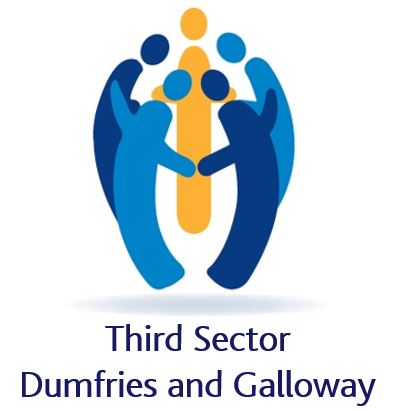 Overview of the roleThe purpose of Third Sector Dumfries and Galloway is to improve the quality of life of the most vulnerable and disadvantaged within Dumfries and Galloway. We do this by working with third sector partners and public agencies to identify communities of greatest need, design responses and create an environment for innovation and growth. The role of the Engagement Officer (Health and Social Care) will be to support the Engagement Manager (Health and Social Care) in the management of TSDG’s services and relationships in relation to health and social care.  This may involve working directly with voluntary organisations and statutory partners, in particular the health and social care partnership.  This role works alongside the wider engagement team.Main Responsibilities TSDG Health and Social Care Engagement Coordinate the health and social care forum, including: Organising and supporting meetingsAssisting in the planning and administering of events Sharing and promoting its work Assist in the delivery of a rolling action log Raising the profile of the forumAssist with communication on behalf of the forum, which includes social media activity and a slack channel Collect and collate feedback regarding the forum Assist in implementing campaigns on behalf of and with the forumIncrease membership and levels of participationWork with the Engagement Manager (H&SC) to develop and implement communications for the forum and the health and social care sector.Support and contribute to consultation activities with the sector on all matters relating to health and social careWorking with the Engagement Manager (H&SC) and the communications team, support the updating of strategic documentation and TSDG website content related to the health and social care, ensuring this is current, and relevant to TSDG’s monitoring and information gathering. Work with the Engagement Manager (H&SC) and the wider engagement team to ensure that health and social care is included in the work of the locality hubs as appropriateLiaise with the communications and business support teams to ensure the joined-up delivery of events with health and social care organisationsSupport in the planning and delivery of events to engage with the sector in partnership with stakeholdersContribute to the creation and promotion of a series of events which address TSDG priorities, objectives and support our core servicesSupport the building of and then maintenance of a network of contacts within the third sector interface communityGather relevant feedback information for monitoring and reporting on progressCollate relevant information from engagement activities as required to maintain the client databaseSupport the Engagement Manager (H&SC) in their work with the volunteering officer in relation to the design and delivery of events which attract and support volunteering in health and social careWhere appropriate contribute to all TSDG activities to ensure maximum level of service to the sectorKey Partnerships and Strategic CollaborationsContribute to the development of key relationships with health and social care third sector organisations especially in relation to care and the delivery of the Feeley report recommendationsUndertake evidence gathering for the STAN database to enable progress with assessment and reportingSupport and contribute to the development of a joint development plan for key health and social care partnershipsImplement monitoring, recording, and reporting on progress of each development planGeneralGather information gained from events, partner engagement and strategic collaborations for use in TSDG Communications and STANLiaise with the business support team to respond to enquiries.Using lessons learned gathered from feedback and surveys, contribute to the continuous improvement of TSDG activities Personal DevelopmentKeep abreast of best practice approaches to consultation and engagement, capability and capacity building and working in partnership.Maintain up-to-date knowledge of relevant legislation, regulation and policy trendsMaintain up to date knowledge of the work of the Community Planning Partnership and the Integration Joint Board.  Support a culture where improvements can be made as a result of lessons identified, captured, assessed and implemented.GeneralAdhere to the organisation’s policies, procedures and values. Work within agreed budgets and timescales. Carry out other duties as may be reasonably assigned from time to time.Key ContactsThe post is responsible for actively promoting and representing TSDG by working with a broad range of stakeholders, including:Key third sector partners and prospective partnersHealth and Social Care partnership staffOther third sector interfacesHealth and Social Care AllianceScottish GovernmentPerson SpecificationJob TitleEngagement Officer (Health and Social Care)Line ManagerEngagement Manager (Health and Social Care)Management of other staffNot ApplicableHoursPart Time - 17.5 per weekSalary£11,478.80 (based on FTE £22,957.60) EssentialDesirableSkills, Knowledge & ExperienceAbility to establish business relationships with a broad range of individuals and organisationsxAbility to plan and manage workloadxActive listening skillsxAbility to capture and analyse information and produce reportsxBroad knowledge and understanding of the third sectorxAbility to work as part of a team, share knowledge and benefit from experience of othersxAbility to use Microsoft Office packages and OutlookxAbility to develop professional networks for sharing of information and expertisexEducation/QualificationsEducated to degree levelxOther RequirementsValid driving license and access to a car with business insurance for work purposesxSelf-motivatedxCommitted to improvementxCustomer focussedx